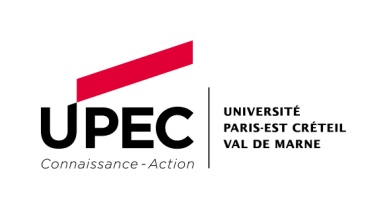 ÉLECTION DES REPRÉSENTANTES ET REPRÉSENTANTS DU PERSONNEL À LA COMMISSION PARITAIRE D’ÉTABLISSEMENTScrutin du 6 décembre 2018DECLARATION DE CANDIDATURE INDIVIDUELLE(Formulaire à joindre à la liste de candidatures – à remettre à la ou au délégué de la liste choisie)Je soussigné-e NOM DE FAMILLE : ………………………………………………………………………………NOM D’USAGE si différent : ……………………………………………………………………………………….Prénoms : ……………………………………………………………………………………………………………..Date de naissance : …………………………………………………………………………………………………Corps : …………………………………………………………………………………………………………………Catégorie : …………………………………………………………………………………………………………….Courriel : ………………………………………………………    Téléphone …………………………………….Adresse :………………………………………………………………………………………………………….......Groupe:……………………………………………………………………………………………………………………………. Catégorie :…………………………………………………………………………………………………………………………Grade : …………………………………………………………………………………………………………………UFR-Institut-Ecole ou Service : ……………………………………………………………………………………Déclare faire acte de candidature pour l’élection des représentants du personnel à la commission paritaire d’établissementSur la liste : ................................................................................................................................Nom de la ou du délégué de la liste auquel je remets le présent exemplaire original : ....................................................................................................................................................Fait à …………………………………………………                               Le ……………………………….                                                                   Signature